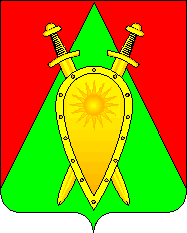 Администрация городского округа ЗАТО п. ГорныйП О С Т А Н О В Л Е Н И Е12 августа 2022 года                                                                                       № 212О внесении изменений в муниципальную программу «Построение и развитие аппаратно-программного комплекса «Безопасный город» на территории городского округа ЗАТО п. Горный на 2019-2023 годы»В соответствии с Федеральным законом от 06 марта 2006 года № 35 «О противодействии терроризму», постановлением Правительства Российской Федерации от 19 октября 2017 года № 1273 «Об утверждении требований к антитеррористической защищенности торговых объектов (территорий) и формы паспорта безопасности торгового объекта (территории)», в целях эффективного использования бюджетных средств, администрация городского округа ЗАТО п. Горный п о с т а н о в л я е т: 1. Внести в муниципальную программу «Построение и развитие аппаратно-программного комплекса «Безопасный город» на территории городского округа ЗАТО п. Горный на 2019-2023 годы», утвержденную постановлением администрации городского округа ЗАТО п. Горный от 12 октября 2018 года №158, следующие изменения:1.1 в паспорте муниципальной программы «Построение и развитие аппаратно-программного комплекса «Безопасный город» на территории городского округа ЗАТО п. Горный на 2019-2023 годы» в подразделе «Ресурсное обеспечение подпрограммы» цифры «3566,935» заменить цифрами «3394,935», в строке «2022 год» цифры «680,0» заменить цифрами «525,0»;1.2 в разделе 6 Ресурсное обеспечение муниципальной программы «Построение и развитие аппаратно-программного комплекса «Безопасный город» на территории городского округа ЗАТО п. Горный на 2019-2023 годы» изложить таблицу в следующей редакции: 2. В подпрограмму «Обеспечение пожарной безопасности городского округа ЗАТО п. Горный на 2019-2023 годы» внести следующие изменения:  2.1 в паспорте подпрограммы «Обеспечение пожарной безопасности городского округа ЗАТО п. Горный на 2019-2023 годы» в подразделе «Ресурсное обеспечение подпрограммы» цифры «672,0» заменить цифрами «617,0», в строке «2022» цифры «250,0» заменить цифрами «195,0».2.2 в разделе 6 Ресурсное обеспечение муниципальной подпрограммы «Обеспечение пожарной безопасности городского округа ЗАТО п. Горный на 2019-2023 годы», таблицу изложить в следующей редакции:3. Паспорт подпрограммы «Профилактика терроризма и экстремизма на территории городского округа ЗАТО п. Горный на 2019-2023 годы» изложить в новой редакции:ПАСПОРТ ПОДПРОГРАММЫРаздел 1. Характеристика сферы деятельностиВ Российской Федерации принят ряд нормативных правовых актов, в которых определены задачи по противодействию терроризму и экстремизму.На основании Федерального закона от 06.10.2003 № 131-ФЗ «Об общих принципах организации местного самоуправления в Российской Федерации» участие в профилактике терроризма и экстремизма, а также минимизация и (или) ликвидация последствий проявлений терроризма и экстремизма отнесено к вопросам местного значения городского округа.В соответствии Федеральным законом от 25.07.2002 № 114-ФЗ «О противодействии экстремистской деятельности» на органы местного самоуправления возложена обязанность по участию в противодействии экстремистской деятельности в пределах своей компетенции. В целях противодействия экстремистской деятельности органы местного самоуправления в пределах своей компетенции в приоритетном порядке должны осуществлять профилактические, в том числе воспитательные, пропагандистские меры, направленные на предупреждение экстремистской деятельности.Федеральным законом от 06.03.2006 № 35-ФЗ «О противодействии терроризму» также определено, что органы местного самоуправления осуществляют противодействие терроризму в пределах своих полномочий. При этом деятельность органов местного самоуправления осуществляется по:а) предупреждению терроризма, в том числе по выявлению и последующему устранению причин и условий, способствующих совершению террористических актов (профилактика терроризма);в) минимизация и (или) ликвидация последствий проявлений терроризма.Также к полномочиям органов местного самоуправления в области противодействия терроризму относится разработка и реализация муниципальных программ в области профилактики терроризма, а также минимизация и (или) ликвидация последствий его проявлений.В настоящее время уровень террористической угрозы на территории Российской Федерации продолжает оставаться высоким, масштабы последствий террористических актов значительны.В сложившихся обстоятельствах предупреждение террористических и экстремистских проявлений заключается в выявлении, устранении, нейтрализации, локализации и минимизации воздействия тех факторов, которые либо их порождают, либо им благоприятствуют. Данные профилактические мероприятия осуществляются на начальных стадиях развития негативных процессов, когда формируется мотивация противоправного поведения. Противостоять терроризму и экстремизму можно лишь на основе взаимодействия органов местного самоуправления, организаций независимо от форм собственности, а также общественных объединений и граждан, с привлечением специалистов в различных отраслях знаний, средств массовой информации.Наиболее эффективной моделью реализации мероприятий по решению рассматриваемого вопроса местного значения является принятие муниципальной подпрограммы «Профилактика терроризма и экстремизма на территории городского округа ЗАТО п. Горный на 2019-2023 годы», а ее реализация позволит, в определенной мере, снизить возможность проявлений терроризма и экстремизма, создаст систему защиты объектов образования, жизнеобеспечения, объектов с массовым пребыванием людей, повысит уровень воспитательной и профилактической работы среди населения городского округа.Раздел 2. Приоритеты, цели и задачи реализации подпрограммыОсновной целью данной подпрограммы является совершенствование мер, направленных на профилактику терроризма и экстремизма в городском округе ЗАТО п. Горный.Задачи подпрограммы:Совершенствование системы по участию городского округа ЗАТО п. Горный в профилактике терроризма и экстремизма.Информационно-пропагандистское сопровождение профилактики терроризма и экстремизма.Повышение уровня террористической защищенности объектов с массовым пребыванием людей.Раздел 3. Целевые показатели (индикаторы) подпрограммыПоказатели (индикаторы) развития (приложение № 1):Увеличение количества мероприятий, проведенных на территории городского округа, в сфере профилактики терроризма и экстремизма.Увеличение доли населения, вовлеченного в мероприятия, направленные на профилактику терроризма и экстремизма.Увеличение количества информационно-пропагандистских материалов по профилактике терроризма и экстремизма. Повышение уровня знаний среди населения.Повышение уровня террористической защищенности объектов с массовым пребыванием людей.Раздел 4. Сроки и этапы реализации программыРеализация подпрограммы рассчитана на период с 2019 года по 2023 годы. Начало реализации подпрограммы - 1 января 2019 года. Окончание реализации подпрограммы – 31 декабря 2023 года.Программа реализуется в один этап: 2019-2023 годы.Раздел 5. Основные мероприятия подпрограммыПеречень основных мероприятий муниципальной подпрограммы (приложение № 2).Исполнение мероприятий согласно планам: городского округа ЗАТО п. Горный, учреждений, организаций по профилактике терроризма и экстремизма (в каждом отчетном году).Информационно-пропагандистское сопровождение профилактики терроризма и экстремизма на территории городского округа ЗАТО п. Горный.Оснащение образовательных учреждений, других объектов с массовым пребыванием людей, расположенных на территории городского округа, в соответствии с требованиями об антитеррористической защищенности таких объектов.3.1 в разделе 6 Ресурсное обеспечение муниципальной подпрограммы «Профилактика терроризма и экстремизма на территории городского округа ЗАТО п. Горный на 2019-2023 годы», таблицу изложить в следующей редакции:4. Приложения № 3, 4 к муниципальной программе «Построение и развитие аппаратно-программного комплекса «Безопасный город» на территории городского округа ЗАТО п. Горный на 2019-2023 годы» изложить в новой редакции, согласно приложениям № 1, 2 к настоящему постановлению.5. Настоящее постановление вступает в силу после его официального опубликования (обнародования).6. Настоящее постановление опубликовать (обнародовать) на официальном сайте городского округа ЗАТО п. Горный https://gorniy.75.ru. И.о. главы ЗАТО п. Горный                                                               Л.А. ФилатоваПриложение № 1к постановлению администрации городского округа ЗАТО п. Горный от «12» августа 2022г.Приложение № 3
к муниципальной программе «Построение и развитие аппаратно-программного комплекса «Безопасный город» на территории городского округа ЗАТО п. Горный на 2019-2023 годы»Ресурсное обеспечение реализации муниципальной программы за счет средств бюджета городского округаПриложение № 2К постановлению администрации городского округа ЗАТО п. Горный от № «12» августа 2022г.Приложение № 4
к муниципальной программе «Построение и развитие аппаратно-программного комплекса «Безопасный город» на территории городского округа ЗАТО п. Горный на 2019-2023 годы»Прогнозная (справочная) оценка ресурсного обеспечения реализации муниципальной программы за счет всех источников финансированияНаименование финансовых ресурсовПотребность в бюджетных ассигнованиях(тыс. рублей в ценах 2020 года)Потребность в бюджетных ассигнованиях(тыс. рублей в ценах 2020 года)Потребность в бюджетных ассигнованиях(тыс. рублей в ценах 2020 года)Потребность в бюджетных ассигнованиях(тыс. рублей в ценах 2020 года)Потребность в бюджетных ассигнованиях(тыс. рублей в ценах 2020 года)Потребность в бюджетных ассигнованиях(тыс. рублей в ценах 2020 года)Наименование финансовых ресурсоввсего2019 год2020 год2021 год2022 год2023 годБюджет городского округа ЗАТО п. Горный3394,9351162,035496,9461,0525,0750,0Наименование финансовых ресурсовПотребность в бюджетных ассигнованиях(тыс. рублей в ценах 2020 года)Потребность в бюджетных ассигнованиях(тыс. рублей в ценах 2020 года)Потребность в бюджетных ассигнованиях(тыс. рублей в ценах 2020 года)Потребность в бюджетных ассигнованиях(тыс. рублей в ценах 2020 года)Потребность в бюджетных ассигнованиях(тыс. рублей в ценах 2020 года)Потребность в бюджетных ассигнованиях(тыс. рублей в ценах 2020 года)Наименование финансовых ресурсоввсего2019год2020год2021год2022 год2023годБюджет городского округа ЗАТОп. Горный617,05,0 0,0167,0195,0250,0Наименование муниципальной подпрограммыМуниципальная подпрограмма «Профилактика терроризма и экстремизма на территории городского округа ЗАТО п. Горный на 2019-2023 годы». КоординаторАдминистрация городского округа ЗАТО п. Горный.Ответственный исполнитель Ведущий специалист администрации городского округа ЗАТО п. Горный. : (в ред. пост. от 02.12.2021 г. №267)ЦельПрофилактика терроризма и экстремизма на территории городского округа ЗАТО п. Горный. Задачи подпрограммы Совершенствование системы по участию городского округа ЗАТО п. Горный в профилактике терроризма и экстремизма.Информационно-пропагандистское сопровождение профилактики терроризма и экстремизма.Повышение уровня террористической защищенности объектов с массовым пребыванием людей.Целевые показатели (индикаторы) Показатели (индикаторы) подпрограммы:Увеличение количества мероприятий, проводимых на территории городского в сфере профилактики терроризма и экстремизма – 100%.Увеличение доли населения, вовлеченного в мероприятия, направленные на профилактику терроризма и экстремизма – 60%.Увеличение количества информационно-пропагандистских материалов по профилактике терроризма и экстремизма. Повышение уровня знаний среди населения – 80%.3. Повышение уровня террористической защищенности объектов с массовым пребыванием людей на территории городского округа ЗАТО п. Горный – 90%.Сроки и этапы реализацииПодпрограмма реализуется в один этап: 2019-2023 годы.Ресурсное обеспечение программыБюджет городского округа ЗАТО п. Горный – 917,776 тыс. руб., в  том числе по годам:2019 год – 704,776 тыс. руб.;2020 год – 83,0 тыс. руб.;2021 год – 30,0 тыс. руб.;2022 год – 0,0 тыс. руб.;2023 год –100,0 тыс. руб.(в редакции постановления от 02.12.2021 г. №267)Ожидаемые конечные результаты, оценка планируемой эффективности Повышение уровня террористической защищенности объектов и территории городского округа ЗАТО п. Горный.Снижение риска возникновения террористических актов.Повышение эффективности системы мониторинга, профилактики терроризма и экстремизма.Увеличение количества населения, вовлеченного в мероприятия, направленные на профилактику экстремизма, терроризма, преступлений против личности, общества, государства, на поддержание межнационального и межконфессионального согласия.Увеличение количества информационно-пропагандистских материалов, направленных на информирование населения о безопасном поведении в экстремальных ситуациях, по профилактике терроризма и экстремизма. Повышение уровня знаний среди населения.Наименование финансовых ресурсовПотребность в бюджетных ассигнованиях(тыс. рублей в ценах 2020 года)Потребность в бюджетных ассигнованиях(тыс. рублей в ценах 2020 года)Потребность в бюджетных ассигнованиях(тыс. рублей в ценах 2020 года)Потребность в бюджетных ассигнованиях(тыс. рублей в ценах 2020 года)Потребность в бюджетных ассигнованиях(тыс. рублей в ценах 2020 года)Потребность в бюджетных ассигнованиях(тыс. рублей в ценах 2020 года)Наименование финансовых ресурсоввсего2019 год2020 год2021 год2022 год2023 годБюджет городского округа ЗАТО п. Горный917, 776704, 77683, 0 30, 00, 0100, 0№ п/пНаименование муниципальной программы, подпрограммы, основного мероприятия, мероприятияОтветственный исполнительРасходы бюджета муниципального образования, тыс. рублейРасходы бюджета муниципального образования, тыс. рублейРасходы бюджета муниципального образования, тыс. рублейРасходы бюджета муниципального образования, тыс. рублейРасходы бюджета муниципального образования, тыс. рублейРасходы бюджета муниципального образования, тыс. рублей№ п/пНаименование муниципальной программы, подпрограммы, основного мероприятия, мероприятияОтветственный исполнительВсего2019 год2020 год2021 год2022 год2023 год1.Программа «Построение и развитие аппаратно-программного комплекса «Безопасный город»на территории городского округаЗАТО п. Горный на 2019-2023 годы»Ведущий специалист администрации городского округа ЗАТОп. Горный1860,159452,259413,9264,0330,0400,01.1.Техническое обслуживание системы видеонаблюдения на территории городского округа ЗАТО п. Горный1316,05208,15183,9264,0330,0330,01.2.Монтаж оборудования для наращивания системы видеонаблюдения на территории городского округа ЗАТО п. Горный430,0200,0230,00,00,00,01.3.Приобретение оборудования для автоматизированных рабочих мест ЕДДС (установка КВ радиостанции)114,10944,1090,00,00,070,02.Подпрограмма 1 «Обеспечение пожарной безопасности городского округа ЗАТО п. Горный на 2018-2022 годы»:Ведущий специалист администрации городского округа ЗАТОп. Горный617,05,00,0167,0195,0250,02.1.Мониторинг нормативно-правовых актов городского округа ЗАТО п. Горный, регулирующих правоотношения в сфере пожарной безопасности.0,00,00,00,00,00,02.2.Организация обучения различных категорий населения мерам пожарной безопасности и пропаганда в области пожарной безопасности.0,00,00,00,00,00,02.3.Проведение работ по обустройству и подновлению минерализованных полос вокруг населенного пункта0,00,00,00,00,00,02.4.Проведение работ по обустройству, подновлению и очистке противопожарных разрывов вокруг населенного пункта0,00,00,00,00,00,02.5.Организация и проведение очистки территории населенного пункта от горючих отходов, мусора и т.д.0,00,00,00,00,00,02.6.Приобретение противопожарного оборудования для оснащения ДПД городского округа ЗАТО п. Горный127,00,00,027,050,050,02.7.Проведение профилактических мероприятий по обеспечению пожарной безопасности населенного пункта5,05,00,00,00,00,02.8.Обеспечение пожарной безопасности многоквартирного жилого фонда (огнебиозащитная обработка деревянных конструкций чердачных помещений, испытание ограждений кровли и наружных лестниц)0,00,00,00,00,00,02.9.Техническое обслуживание систем пожарной сигнализации и средств оповещения, управлением эвакуацией при пожаре установленной в ЗАТО п. Горный 485,00,00,0140,0145,0200,03.Подпрограмма 2 «Профилактика терроризма и экстремизма на территории городского округа ЗАТО п. Горный на 2019-2023 годы»:Ведущий  специалист администрации городского округа ЗАТОп.Горный917,776704,77683,030,00,0100,03.1.Исполнение мероприятий согласно планам: городского округа ЗАТО п. Горный, учреждений, организаций по профилактике терроризма и экстремизма (в каждом отчетном году). 0,00,00,00,00,00,03.2.Информационно-пропагандистское сопровождение профилактики терроризма и экстремизма на территории городского округа ЗАТО п. Горный 0,00,00,00,00,00,03.3.Оснащение образовательных учреждений, других объектов с массовым пребыванием людей, расположенных на территории городского округа, в соответствии с требованиями об антитеррористической защищенности таких объектов817,776604,77683,030,00,0100,03.4.Разработка проектно-сметной документации на проведение работ и установку оборудования по ПБ на объекте с массовым пребыванием людей (торговый объект)100,0100,00,00,00,00,0Всего по программе:Всего по программе:3394,9351162,035496,9461,0525,0750,0Наименование муниципальной программы, подпрограммыИсточник финансированияОценка расходов, тыс. рублейОценка расходов, тыс. рублейОценка расходов, тыс. рублейОценка расходов, тыс. рублейОценка расходов, тыс. рублейОценка расходов, тыс. рублейОценка расходов, тыс. рублейНаименование муниципальной программы, подпрограммыИсточник финансированияИтогоочередной год2019 год2020 год2021 год2022 год2023 годПрограмма «Построение и развитие аппаратно-программного комплекса «Безопасный город»на территории городского округаЗАТО п. Горный на 2019-2023 годы»Всего по программе3394,9351162,035496,9461,0525,0750,0Программа «Построение и развитие аппаратно-программного комплекса «Безопасный город»на территории городского округаЗАТО п. Горный на 2019-2023 годы»бюджет городского округа3394,9351162,035496,9461,0525,0750,0Программа «Построение и развитие аппаратно-программного комплекса «Безопасный город»на территории городского округаЗАТО п. Горный на 2019-2023 годы»в том числе:Программа «Построение и развитие аппаратно-программного комплекса «Безопасный город»на территории городского округаЗАТО п. Горный на 2019-2023 годы»собственные средства бюджета городского округа3394,9351162,035496,9461,0525,0750,0Программа «Построение и развитие аппаратно-программного комплекса «Безопасный город»на территории городского округаЗАТО п. Горный на 2019-2023 годы»субсидии из бюджета субъекта Российской Федерации0,00,00,00,00,00,0Программа «Построение и развитие аппаратно-программного комплекса «Безопасный город»на территории городского округаЗАТО п. Горный на 2019-2023 годы»субвенции из бюджета субъекта Российской Федерации0,00,00,00,00,00,0Программа «Построение и развитие аппаратно-программного комплекса «Безопасный город»на территории городского округаЗАТО п. Горный на 2019-2023 годы»иные межбюджетные трансферты из бюджета субъекта Российской Федерации, имеющие целевое назначение0,00,00,00,00,00,0Программа «Построение и развитие аппаратно-программного комплекса «Безопасный город»на территории городского округаЗАТО п. Горный на 2019-2023 годы»средства бюджета субъекта Российской Федерации, планируемые к привлечению0,00,00,00,00,00,0Программа «Построение и развитие аппаратно-программного комплекса «Безопасный город»на территории городского округаЗАТО п. Горный на 2019-2023 годы»иные источники0,00,00,00,00,00,0Подпрограмма 1 «Обеспечение пожарной безопасности городского округа ЗАТО п. Горный на 2018-2022 годы»Всего по подпрограмме617,05,00,0167,0195,0250,0Подпрограмма 1 «Обеспечение пожарной безопасности городского округа ЗАТО п. Горный на 2018-2022 годы»бюджет городского округа617,05,00,0167,0195,0250,0Подпрограмма 1 «Обеспечение пожарной безопасности городского округа ЗАТО п. Горный на 2018-2022 годы»в том числе:Подпрограмма 1 «Обеспечение пожарной безопасности городского округа ЗАТО п. Горный на 2018-2022 годы»собственные средства бюджета городского округа617,05,00,0167,0195,0250,0Подпрограмма 1 «Обеспечение пожарной безопасности городского округа ЗАТО п. Горный на 2018-2022 годы»субсидии из бюджета субъекта Российской Федерации0,00,00,00,00,00,0Подпрограмма 1 «Обеспечение пожарной безопасности городского округа ЗАТО п. Горный на 2018-2022 годы»субвенции из бюджета субъекта Российской Федерации0,00,00,00,00,00,0Подпрограмма 1 «Обеспечение пожарной безопасности городского округа ЗАТО п. Горный на 2018-2022 годы»иные межбюджетные трансферты из бюджета субъекта Российской Федерации, имеющие целевое назначение0,00,00,00,00,00,0Подпрограмма 1 «Обеспечение пожарной безопасности городского округа ЗАТО п. Горный на 2018-2022 годы»средства бюджета субъекта Российской Федерации, планируемые к привлечению0,00,00,00,00,00,0Подпрограмма 1 «Обеспечение пожарной безопасности городского округа ЗАТО п. Горный на 2018-2022 годы»иные источники0,00,00,00,00,00,0Подпрограмма 2 «Профилактика терроризма и экстремизма на территории городского округа ЗАТО п. Горный на 2019-2023 годы»Всего по подпрограмме917,776704,77683,030,00,0100,0Подпрограмма 2 «Профилактика терроризма и экстремизма на территории городского округа ЗАТО п. Горный на 2019-2023 годы»бюджет городского округа917,776704,77683,030,00,0100,0Подпрограмма 2 «Профилактика терроризма и экстремизма на территории городского округа ЗАТО п. Горный на 2019-2023 годы»в том числе:Подпрограмма 2 «Профилактика терроризма и экстремизма на территории городского округа ЗАТО п. Горный на 2019-2023 годы»собственные средства бюджета городского округа917,776704,77683,030,00,0100 0,0Подпрограмма 2 «Профилактика терроризма и экстремизма на территории городского округа ЗАТО п. Горный на 2019-2023 годы»субсидии из бюджета субъекта Российской Федерации0,00,00,00,00,00,0Подпрограмма 2 «Профилактика терроризма и экстремизма на территории городского округа ЗАТО п. Горный на 2019-2023 годы»субвенции из бюджета субъекта Российской Федерации0,00,00,00,00,00,0Подпрограмма 2 «Профилактика терроризма и экстремизма на территории городского округа ЗАТО п. Горный на 2019-2023 годы»иные межбюджетные трансферты из бюджета субъекта Российской Федерации, имеющие целевое назначение0,00,00,00,00,00,0Подпрограмма 2 «Профилактика терроризма и экстремизма на территории городского округа ЗАТО п. Горный на 2019-2023 годы»средства бюджета субъекта Российской Федерации, планируемые к привлечениюПодпрограмма 2 «Профилактика терроризма и экстремизма на территории городского округа ЗАТО п. Горный на 2019-2023 годы»иные источники0,00,00,00,00,00,0